Родительское собрание в старшей группе.Тема: «Учимся играя».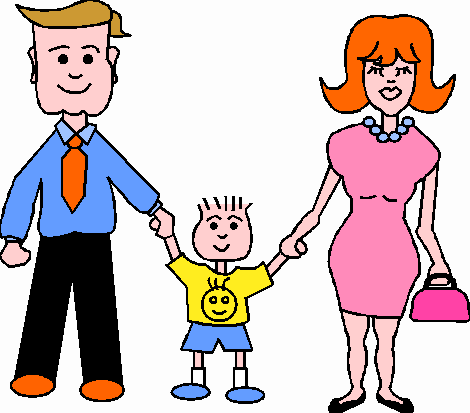 Цель: Познакомить родителей с ролью игры во всестороннем развитии детей дошкольного возраста, с целями и задачами ДО на предстоящий учебный год. Сплотить коллектив родителей и побудить к взаимодействию с  сотрудниками ДО. Материал: слайд-шоу, букет из осенних листьев, фломастеры, лист бумаги с изображением геометрических фигур - на подгруппу родителей, сюрпризы для каждого присутствующего родителя (конфеты, рисунки детей,  поделки).Ход собрания:1.  Игра «Комплимент»Цель: установить между родителями контакт, сформировать у них положительный настрой.Родители стоят в кругу. Начиная с воспитателей, каждому участнику необходимо представиться, передавая букет из осенних листьев и сказать рядом стоящему соседу комплимент или какое-либо пожелание. Замыкается круг пожеланий – комплиментов на воспитателях, обозначив это так, что мы, воспитатели, и вы родители – едины, совместно мы  создаем настроение нашим детям.2. Слайд-шоу.Педагоги предлагают вниманию родителей слайд-шоу на тему «Как мы провели лето в ДО».3. Беседа на тему: «Зачем нужна игра».Цель: предоставить родителям возможность задуматься о значении игры в жизни их ребенка. Родители  по очереди высказывают своё мнение по поводу значения игры в жизни их ребенка. После обсуждения подводится итог, говоря об игре как ведущей деятельности, с помощью которой развиваются все психические функции ребенка. Педагоги поясняют  родителям, что кроме компьютерных игр и катания машин, есть много игр, которые не требуют большой подготовки. Предлагают родителям на немного представить себя на месте своего ребенка в возрасте 5-6 лет и поиграть с ними, давая родителям «прикоснуться» к самобытному миру их ребенка.4.Игра «Охота на звуки».Цель:  познакомить родителей с детской игрой, направленной на развитие внимания, сформировать умения делать звуковой анализ слова.Командам-участникам раздаются листочки, на которых за 1 минуту необходимо записать как можно больше названий окружающих предметов, начинающихся на звук, заданный ведущим. Затем  родители сравнивают свои записи.По  окончанию игры объяснить  родителям, что детям можно предложить такую игру: не записывая,  называть слова. При этом задания могут варьироваться:  «назови слова, у которых в середине звук…», «Назови слова, заканчивающиеся на звук…» и т.п. Можно поохотиться на разные слова «сладкие», «пушистые» и многие другие.5. Игра «Дорисуй»Цель: познакомить родителей с игрой, направленной на развитие воображения.1 вариант. Командам-участникам раздаются листочки, на которых изображены одинаковые геометрические фигуры. Предложить за 1 минуту превратить каждую фигуру в какой-либо предмет, дорисовав её, чтобы получилась сюжетная картинка. 2 вариант. По кругу участники передают лист бумаги с геометрическими фигурами, дорисовывая одну деталь. Итог – получается общий рисунок. Необходимо дать название этому рисунку, можно и создать короткий рассказ.6. Игра «Возьми приз»Цель: познакомить родителей с игрой, направленной на развитие внимания, двигательной координации ребенка.Участники стоят в кругу. На слово «три» все должны хлопнуть в ладоши.Расскажу я вам рассказВ полтора десятка фразЛишь скажу я слово «три»Приз немедленно бериОднажды щуку мы поймали,Распотрошили, а внутриРыбешек много увидалиИ не одну, а  целых…пятьМечтает мальчик закаленныйСтать олимпийским чемпионом.Смотри, на старте не хитри, А жди команду: раз, два…марш!Когда стихи запомнить хочешь,Их не зубри до поздней ночи,А лишь с утра и повториРазок, другой, а можешь…семь.Однажды поезд на вокзалеМне три часа пришлось прождать…Ну что же приз, друзья не брали,Когда была возможность взять?Педагоги благодарят  каждого родителя, говорят, что, таким образом  и их детки, за свои достижения получают призы – звезды, наклейки, сладкие подарочки, так и они честно заработали призы. Вручают  каждому презенты.Воспитатель рассказывает о роли игры в развитии речи детей, проводит игры на закрепление звуков, активизацию словаря, пальчиковую гимнастику.В заключение этих игр, подводят  итог: «Мы взрослые очень озабоченны подготовкой детей к школьному обучению. Мы пытаемся наших детей учить писать, считать, читать. Всё это нужно. Однако давайте вспомним, что дошкольник развивается в игре и подчас именно она делает его обучение привлекательным, легким и эффективным».